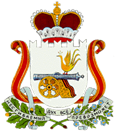 СОВЕТ ДЕПУТАТОВ ПИОНЕРСКОГО СЕЛЬСКОГО ПОСЕЛЕНИЯ СМОЛЕНСКОГО РАЙОНА СМОЛЕНСКОЙ ОБЛАСТИРЕШЕНИЕ от 28.11.2018г.                                                                               № 45О  назначении публичных слушаний по рассмотрению проекта бюджета муниципального образованияПионерского сельского поселенияСмоленского района  Смоленской области на 2019 год и плановый период 2020 и 2021годовРассмотрев, представленный Главой муниципального образования Пионерского сельского  поселения  Смоленского района Смоленской области проект бюджета муниципального образования Пионерского сельского поселения Смоленского района Смоленской области на 2019  год и плановый период 2020 и 2021 годов, и в целях соблюдения процедуры рассмотрения проекта местного бюджетаСовет депутатов Пионерского сельского поселения Смоленского района Смоленской области  РЕШИЛ:1. Принять за основу проект бюджета муниципального образования Пионерского сельского поселения Смоленского района Смоленской области на 2019  год и плановый период 2020 и 2021 годов, и в целях соблюдения процедуры рассмотрения проекта местного бюджета.2. Данное решение вынести на публичные слушания. Назначить публичные слушания на  13 декабря    2018 года  в  10.00  и провести в здании  Администрации Пионерского сельского поселения  по адресу: д.Санники, ул.Центральная, д.23А .3. Настоящее решение вступает в силу с момента его опубликования.Глава муниципального образованияПионерского  сельского поселенияСмоленского района Смоленской области                          А.П.Кутузов                                  